SRIJEDA, 8.4.HRVATSKI JEZIK – 1. satSve boje dobro mi stoje!Što mislite, tko sve može izgovoriti ovu rečenicu?Jeste razmislili?Idemo potražiti odgovor u našoj čitanci na str. 122.USKRSNA ZEČJA PREPIRKA Pročitaj polako i izražajno, a zatim usmeno odgovori na pitanja:Koju smo vrstu književnog djela pročitali?Po čemu to zaključujete?Što je tema pjesma?O kome govori pjesma?O čemu raspravljaju zečići?Što tvrdi prvi?Koje su boje, po mišljenju drugog zeca ljepše?Kakvim je tonom on to rekao?Što mu je prvi odgovorio?Je li drugi šutio?Koliko su se dugo prepirali?Što mislite o njihovoj prepirci?Tko se umiješao u razgovor?Što misli krava?Koje dokaze za to ima?Kako je to djelovalo na zečeve?Kakav je njihov zaključak?Kada su pisanice najljepše?Zapiši u bilježnicu:                       Uskrsna zečja prepirka                                                               Nevenka VidekTema pjesme: prepirka zečeva pred UskrsZečevi se prepiru jer se ne mogu dogovoriti oko boje za pisanice.Pisanicama pristaju sve boje.Najljepše su kada se šarene poput cvjetova i uveseljavaju ljude.- nacrtaj tebi najljepšu pjesničku sliku- riješi radnu bilježnicu na str. 105HRVATSKI JEZIK – 2. satPročitaj ponovno pjesmu, a zatim napiši priču koju pripovijedaju pisanice iz ove pjesme. Naslov priče neka bude Pisanice i pripazi na glavne dijelove priče.Ako želiš, možeš izraditi stalke za pisanice. Vidjela sam da su neki već napravili pisanice, jako su lijepe! Ukrasi kartonsku rolu papira zelenim kolažom ili oboji zelenom bojom. Na vrh role zalijepi latice. Veselim se tvojim lijepim radovima!GLAZBENA KULTURADanas ponavljamo pjesme koje smo pjevali: Proljeće u srcu, Kad se male ruke slože, Dobro jutro – pjesme iz filma Vlak u snijegu.Sigurna sam da ih lijepo pjevaš i želiš mi to pokazati. Ako je tako, otpjevaj jednu pjesmu, snimi i pošalji na našu grupu.DOPUNSKA NASTAVA- listić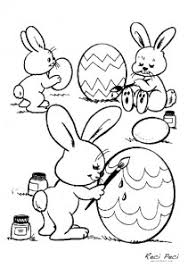 